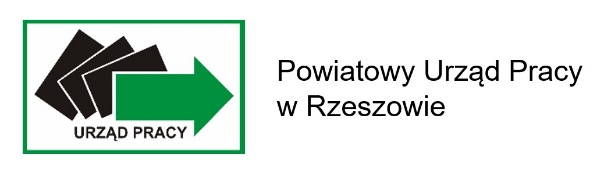 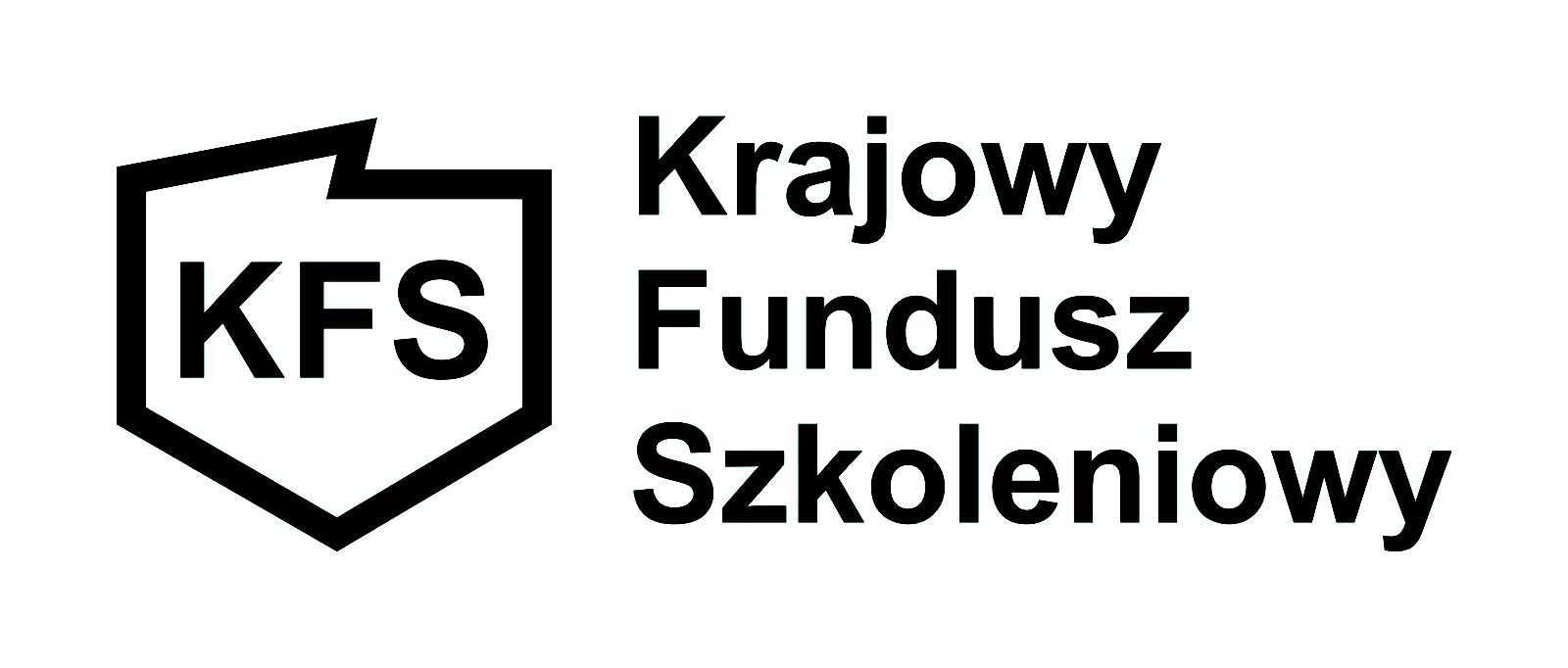 Załącznik nr 12Oświadczenie wypełnia pracodawca, który ubiega się o środki  na kształcenie ustawiczne w ramach Priorytetu nr 7wsparcie kształcenia ustawicznego skierowane do pracodawców
 zatrudniających cudzoziemcówOświadczam, że:zatrudniam cudzoziemca na podstawie:  umowy o pracę/  powołania/  
 wyboru/  mianowania/  spółdzielczej umowy o pracę *	zatrudnię cudzoziemca na podstawie:  umowy o pracę/  powołania/ 
 wyboru/  mianowania/  spółdzielczej umowy o pracę w ciągu 1 m-ca po zakończeniu kształcenia ustawicznego na okres minimum 3 miesięcy *Świadomy odpowiedzialności karnej wynikającej z art. 297 § 1 ustawy z dnia 6 czerwca 1997 r. - Kodeks karny (Dz. U. z 2024 r. poz. 17) oświadczam, że informacje zawarte w dokumencie są zgodne z prawdą, co potwierdzam własnoręcznym podpisem.   ............................	.		    		    .......................................................( data)                                                                     (podpis pracodawcy lub osoby upoważnionej do reprezentowania pracodawcy)LpImię i nazwiskoNależy wskazać działania zmierzające do ułatwienia/umożliwienia pracy z zatrudnionymi bądź planowanymi do zatrudnienia w przyszłości cudzoziemcami1.2.3.